            Муниципальное бюджетное дошкольное образовательное  учреждение  «Центр развития ребенка –детский сад№ 5 «Теремок »        Открытое занятиепо нравственно-патриотическому воспитанию с использованием  регионального  компонента                           в старшей «Б»тема:   «Табасаранские коврики»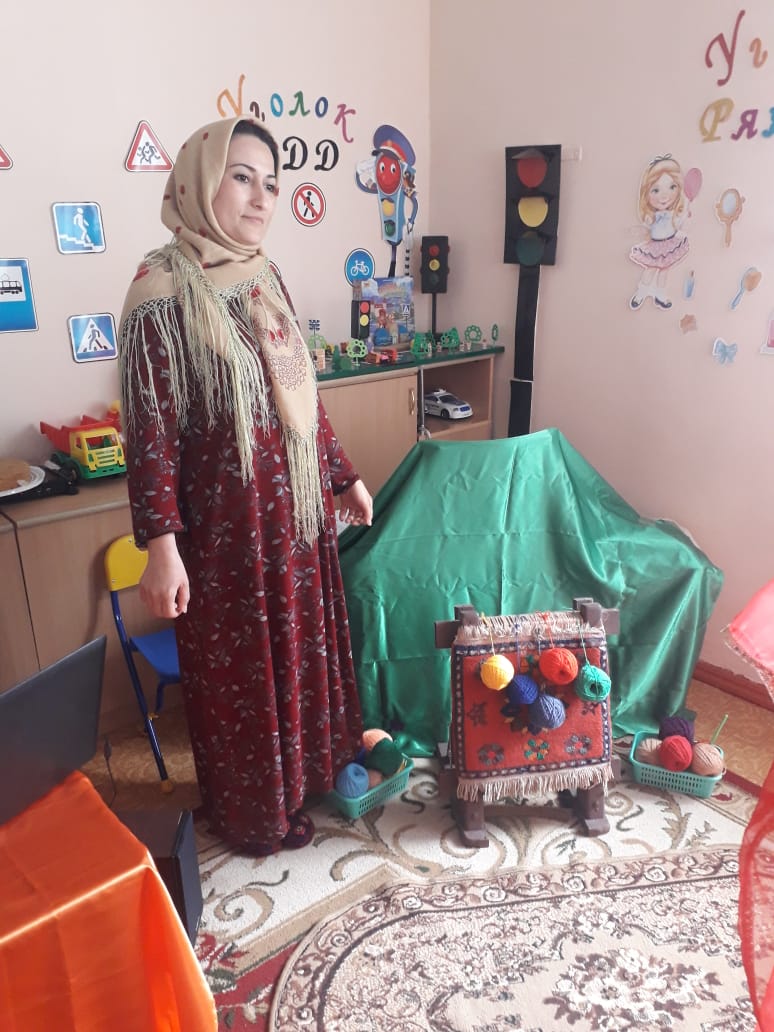                           Воспитатель: Магомедова Эльза Исмаиловна                                              город Кизляр, 2023гОткрытый просмотр Образовательной области «Художественно-эстетическое развитие» Аппликация. «Табасаранские коврики»Цель:познакомить детей с простейшими элементами орнамента дагестанских ковров,паласов.-Продолжать знакомить детей с традиционным народным художественным промыслом Дагестана-ручным ковроткачеством. Раскрыть некоторые его особенности, материал, специфика орнамента ,цвет. Знакомить с орнаментом паласов .Воспитывать интерес к труду мастериц .Развивать мелкую моторику рук и координацию движений. Развивать мышление,  наблюдательность ,речь, внимание.Предварительная работа:краткая беседа о народно-прикладном искусстве Дагестана , рассматривание изделий дагестанских мастеров. Обратить внимание на особенности орнамента каждого вида народного искусства, которые имеют свои  характерные формы. Беседы о родном крае, знакомство с иллюстрациями книг «Искусство Дагестана»Материал:маленькие коврики ,репродукции различных ковровых изделий ,разные виды пряжи,инструменты: нож-крючок, колотушка, ножницы, кисти , клей, прямоугольные листы с бумаги(боковые стороны надрезаны в виде бахромы).                                                 Ход  занятия:Воспитатель:Сегодня у нас ребята необычное занятие так как к нам пришли гости и они хотят посмотреть как мы с вами занимаемся, но прежде давайте с ними поздороваемся.-Ребята подойдите ко мне поближе и начнем наше занятие ,внимательно меня слушайте .Сейчас мы с вами отправимся в путешествие по нашей республике.-Дети скажите пожалуйста, как называется наш город? (Кизляр)-Правильно .А как называется республика, где расположен наш город?(Дагестан)-Давайте вспомним ,а как называется столица Дагестана (Махачкала)-Очень хорошо. В Дагестане  все люди живут дружно и каждый занимается полезным делом. Профессию имеет каждый человек.-Скажите какие профессии вы знаете? (повар ,воспитатель, медсестра и т.д.)-А сейчас  мы отправимся в путешествие чтобы познакомиться с ковровщицами , но путешествовать мы с вами  будем  на волшебном ковре самолете.-Давайте сядем на волшебный ковер самолет и полетим в табасаранское село Хучни. А по пути  чтобы нам не было скучно Заира нам расскажет стихотворение о  Дагестане .-Заира: Трудовой народ в 
               В Дагестане живет               Тем и славен он                На весь мир                Что ни шаг , то аул                И в каждом свои :                Ковровщик,                Гончар,                Ювелир.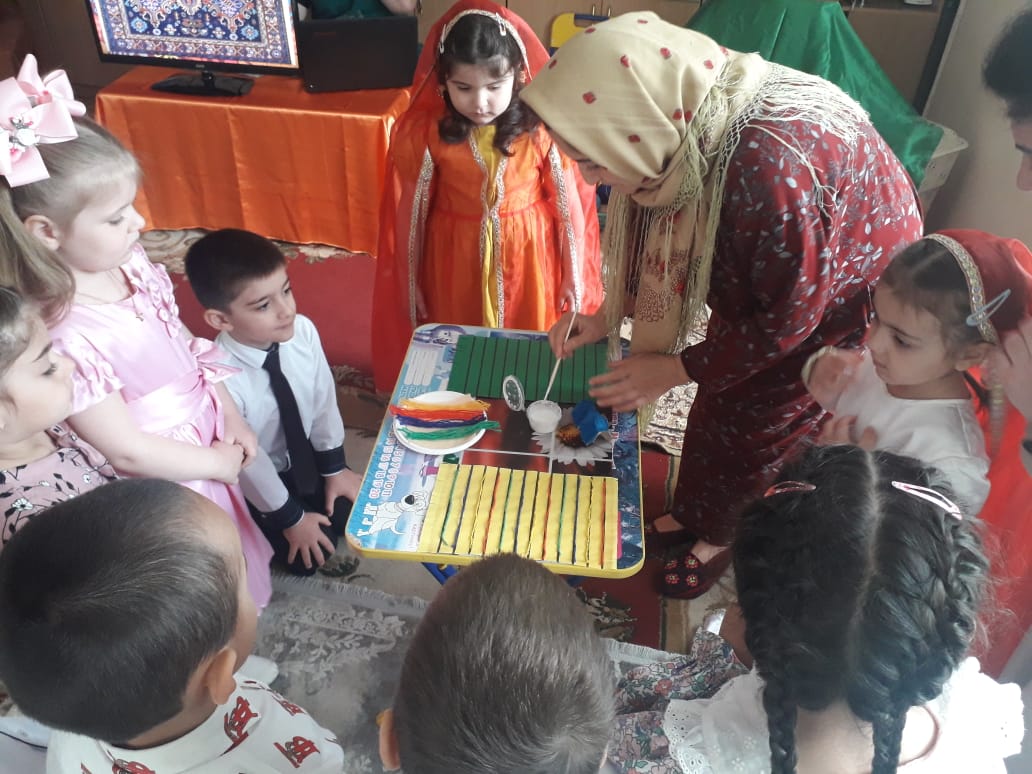 -Воспитатель: Молодец Заира.( звучит шум самолета) слайд села Балхар.-Ребята посмотрите мы подлетаем к селению Балхар, в этом  селении живут балхарские мастера,которые изготавливают и лепят  посуду из глины и украшают ее узорами ( слайды).-Давайте вспомним процесс изготовления балхарскойпосуды .( слайды процесса лепки посуды)-Молодцы ребята, все вы знаете о балхарской посуде и  про процесс   лепки посуды.- А сейчас давайте продолжим наше путешествие и полетим в горное селение Хучни ,садимся на наш волшебный ковер самолет .(шум самолета)-Воспитатель:Нас встречает тетушка Назлы.-Назлы :Здравствуйте, мои дорогие гости , я  вас так долго ждала.Проходите в мою мастерскую , там две мои помощницы ткут коврик и они расскажут вам об этом.- А ну-ка покажите свое мастерство (Халимат , Амира и Айша).Весело поет станок :«Таки -таки -таки ток».Подпевает и Назлы:Я сейчас вяжу узлы:Через месяц приходите,Я вам чудо покажу,Покажу я вам цветыВсех цветов и всех расцветок,Вытку светлые мечтыСолнце вытку на рассветеНа ковре все это будетКто увидит не забудетВесело поет станок:«Туки-таки-таки ток».Вяжут девочки узлыБудет коврик у Назлы.-Назлы:Ах мои помощкицы-ковровщицы все рассказали-Воспитатель: Тетушка Назлы, а мы тоже знаем стих о ковровщицах.(Физминутка )Размотала я клубокЗавязала УзелокЗавязала два узлаТри ковра я соткалаКрасный , синий , голубойВыбирай себе любой.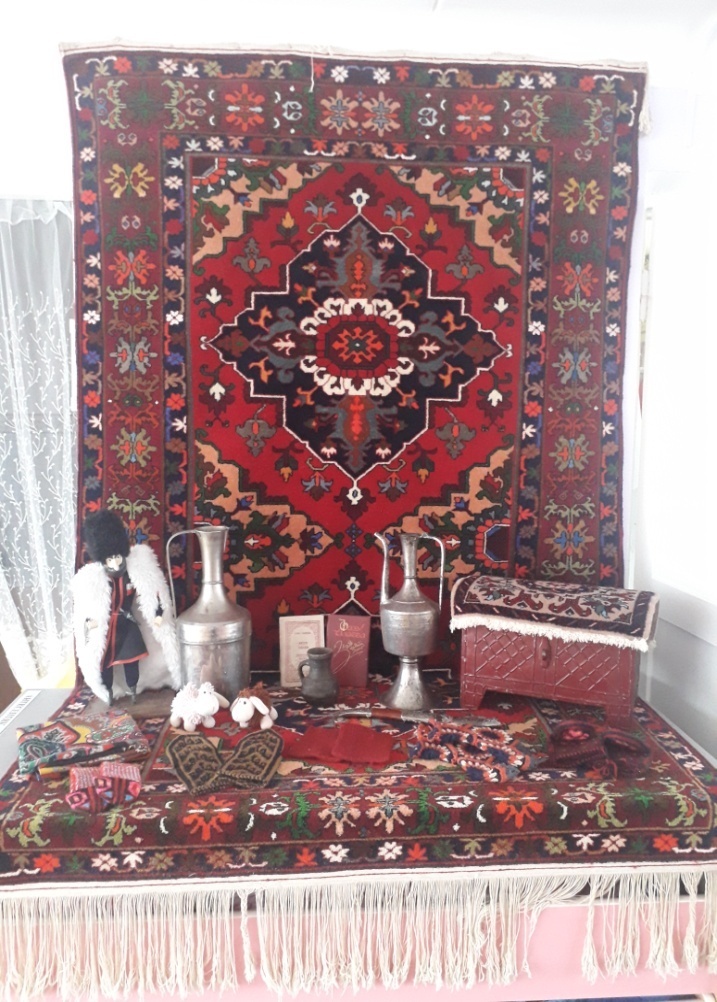 -Назлы: Молодцы .Ребята ,вы знаете у меня возникла большая проблема .Я не успеваю даже с моими помощницами выткать нужное колличество паласов для выставки в Махачкале.-Воспитатель: Ребята , а давайте поможем тетушке Назлы.-Назлы : Вот мои образцы ,они помогут в вашей работе .(рассматривание образцов).-Воспитатель:ТетушкаНазлы пускай твои помощницы покажут нам как создавать узор ( показ приемы наклеивания ниток ,чередуя цвета).-Воспитатель: Спасибо девочки и тетушка Назлы. Садитесь и вы с нашими  детьми. Можете приступать к работе.-Воспитатель :Молодцы ребята !  Спасибо вам за помощь. А еще есть у нас в Дагестане красивый танец «Лезгинка» ,Давайте станцуем его. ( стих)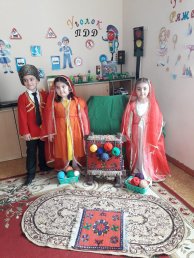 Курбан:Вот так танец АкушаНоги пляшут и душаНевозможно устоять Так и хочется плясать.(Танец детей).-Воспитатель :Тетушка Назлыспасибо за гостеприимство,но нам пора возвращаться в детский сад . Ребята садимся на ковер самолет.(шум самолета).-Назлы: Подождите , а еще у нас в Дагестане принято угощать , Вот мое угощение (чуду). Вот мое угощение. Счастливого полета .До свидание.- Воспитатель:(делаем итог поездки)-Что вам больше всего понравилось в нашем путешествии ?( ответы)- Воспитатель :Давайте попрощаемся с нашими гостями.                             Спасибо за внимание!